HIMNOS BEATIFICACION DEL P. FAUSTINO MÍGUEZ DE LA ENCARNACIÓNHIMNO DE LAUDESAl Señor de la mañana gloria y honor tributamos,porque con divinas manostiene a bien el bendecirnos. ¡Démosle gracias a DiosPoniendo en El la mirada!Celebremos en Faustinoel don de la vocación:religioso y fundador,gloria de la escuela Pía¡Oh hijo de Calasanz¡Tú eres modelo y guía!Con el pobre y el enfermo siempre atento y vigilante;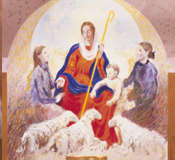 fue luz para el ignorante,dio a todos alegría¡Oh hijo de Calasanz¡Tú eres modelo y guía!Caminó abierto al hombre,dejó siempre obrar a Dios;solo su gloria buscóen el quehacer de su vida¡Oh hijo de Calasanz¡Tú eres modelo y guía!Que aprendamos como él a vivir en la piedad,el estudio y la verdad:es misión de cada día.¡Oh hijo de Calasanz¡Tú eres modelo y guía!HIMNO DE VÍSPERAS:	Proclamemos su grandeza, demos gracias al Señorpor Faustino, por su vida, por su entrega, por su amor.¡Gracias te damos, Señor, por tu infinita bondad!¡Gracias te damos, Señor, guíanos a tu verdad!Faustino nos enseñó caminos de santidadviviendo con la niñez en actitud de humildad.Faustino quiso seguir la huella de Calasanzcomprometiéndose a ser “cooperador de la verdad”.Faustino buscando a Dios llegó a la ancianidadsembrando en derredor las Letras con la Piedad.Faustino nos señaló senderos de caridadpara la Iglesia fundó sencilla fraternidad.HIMNO POPULAR RELIGIOSO Unamos las manos, alcemos la voz,¡honor a Faustino! Hermano y mentor.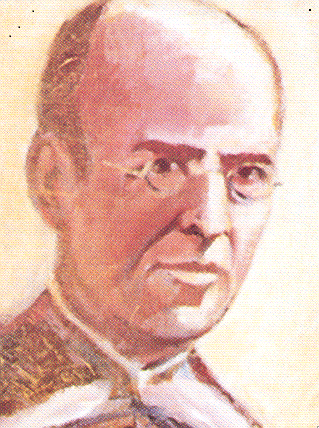 Tu vida Faustino, como una cariciatu historia el eco de una canción;tu alma sencilla, igual que sonrisa:En ti todo es huella y reflejo de Dios.Tu paso seguro fue abriendo caminosluchando la vida, sufriendo el dolor;Jamás detuviste tu andar peregrino:no existen fronteras si reina el amorHoy toda la iglesia proclama tu nombreha sido premiada tu fidelidad;tu alma gigante de sabio y de santonos siembra los frutos de ciencia y piedadPensando en las niñas buscaste un caminoquisiste llevarlas a la plenitud;por eso te aclaman: maestro y amigomostrando con gozo su fiel gratitud.HIMNO POPULAR FESTIVOCantemos hoy juntos al P. Faustino,y démosle palmas de veneración:pues todos celebran al sabio y al santogritando con fuerza:!Gracias, Seňor!Tus padres te dieron al verte nacerLos dones del cielo: la vida y la feSeguiste al Maestro y con CalasanzHiciste la escuela de “ciencia y piedad”Llegaste a Sanlúcar, la tierra del solY en ella fundaste escuelas de amorAmaste las flores del campo de DiosBuscando en ellas remedio al dolorAbriste caminos a la juventudSembrando valores creando inquietudMirando benigno hacia la mujerLe diste horizontes de cultura y feViviendo el carisma de tu fundadorNos diste por guía la Madre de DiosTuviste a Maria en tu corazón“Divina Pastora” de la Institución